提醒的話：1. 請同學詳細填寫，這樣老師較好做統整，學弟妹也較清楚你提供的意見，謝謝！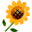 2. 甄選學校、科系請填全名；甄選方式與過程內容書寫不夠請續寫背面。         3. 可直接上輔導處網站https://sites.google.com/a/yphs.tw/yphsc/「甄選入學」區下載本表格，    以電子檔郵寄至yphs316@gmail.com信箱，感謝你！　　　　　              甄選學校甄選學校國立嘉義大學國立嘉義大學國立嘉義大學國立嘉義大學甄選學系甄選學系農藝學系農藝學系學生學測分數國英數社自總■大學個人申請□科技校院申請入學□軍事校院■大學個人申請□科技校院申請入學□軍事校院■大學個人申請□科技校院申請入學□軍事校院■正取□備取    名□未錄取 ■正取□備取    名□未錄取 學測分數12159131261■大學個人申請□科技校院申請入學□軍事校院■大學個人申請□科技校院申請入學□軍事校院■大學個人申請□科技校院申請入學□軍事校院■正取□備取    名□未錄取 ■正取□備取    名□未錄取 甄選方式與過程■面試佔(  25  %) 一、形式：（教授：學生）人數=（ 2：1 ），方式：  分2階段，各5分鐘     二、題目：第一階段：一分鐘自我介紹。農藝和園藝的不同。是否應基改，想轉入哪些基因？原因？第二階段（未按原順序）：DNA和RNA之差別。細胞中含有DNA之胞器。內共生假說之證據。動物和植物細胞之差異。30秒內表達自身之優點。孟德爾之自由配合率。■審查資料佔(  25  %)   或  □術科實作佔(      %)  或  □筆試佔(     %)自傳、讀書計畫□其他佔(      %)請註明其他方式，如：小論文 ■面試佔(  25  %) 一、形式：（教授：學生）人數=（ 2：1 ），方式：  分2階段，各5分鐘     二、題目：第一階段：一分鐘自我介紹。農藝和園藝的不同。是否應基改，想轉入哪些基因？原因？第二階段（未按原順序）：DNA和RNA之差別。細胞中含有DNA之胞器。內共生假說之證據。動物和植物細胞之差異。30秒內表達自身之優點。孟德爾之自由配合率。■審查資料佔(  25  %)   或  □術科實作佔(      %)  或  □筆試佔(     %)自傳、讀書計畫□其他佔(      %)請註明其他方式，如：小論文 ■面試佔(  25  %) 一、形式：（教授：學生）人數=（ 2：1 ），方式：  分2階段，各5分鐘     二、題目：第一階段：一分鐘自我介紹。農藝和園藝的不同。是否應基改，想轉入哪些基因？原因？第二階段（未按原順序）：DNA和RNA之差別。細胞中含有DNA之胞器。內共生假說之證據。動物和植物細胞之差異。30秒內表達自身之優點。孟德爾之自由配合率。■審查資料佔(  25  %)   或  □術科實作佔(      %)  或  □筆試佔(     %)自傳、讀書計畫□其他佔(      %)請註明其他方式，如：小論文 ■面試佔(  25  %) 一、形式：（教授：學生）人數=（ 2：1 ），方式：  分2階段，各5分鐘     二、題目：第一階段：一分鐘自我介紹。農藝和園藝的不同。是否應基改，想轉入哪些基因？原因？第二階段（未按原順序）：DNA和RNA之差別。細胞中含有DNA之胞器。內共生假說之證據。動物和植物細胞之差異。30秒內表達自身之優點。孟德爾之自由配合率。■審查資料佔(  25  %)   或  □術科實作佔(      %)  或  □筆試佔(     %)自傳、讀書計畫□其他佔(      %)請註明其他方式，如：小論文 ■面試佔(  25  %) 一、形式：（教授：學生）人數=（ 2：1 ），方式：  分2階段，各5分鐘     二、題目：第一階段：一分鐘自我介紹。農藝和園藝的不同。是否應基改，想轉入哪些基因？原因？第二階段（未按原順序）：DNA和RNA之差別。細胞中含有DNA之胞器。內共生假說之證據。動物和植物細胞之差異。30秒內表達自身之優點。孟德爾之自由配合率。■審查資料佔(  25  %)   或  □術科實作佔(      %)  或  □筆試佔(     %)自傳、讀書計畫□其他佔(      %)請註明其他方式，如：小論文 ■面試佔(  25  %) 一、形式：（教授：學生）人數=（ 2：1 ），方式：  分2階段，各5分鐘     二、題目：第一階段：一分鐘自我介紹。農藝和園藝的不同。是否應基改，想轉入哪些基因？原因？第二階段（未按原順序）：DNA和RNA之差別。細胞中含有DNA之胞器。內共生假說之證據。動物和植物細胞之差異。30秒內表達自身之優點。孟德爾之自由配合率。■審查資料佔(  25  %)   或  □術科實作佔(      %)  或  □筆試佔(     %)自傳、讀書計畫□其他佔(      %)請註明其他方式，如：小論文 ■面試佔(  25  %) 一、形式：（教授：學生）人數=（ 2：1 ），方式：  分2階段，各5分鐘     二、題目：第一階段：一分鐘自我介紹。農藝和園藝的不同。是否應基改，想轉入哪些基因？原因？第二階段（未按原順序）：DNA和RNA之差別。細胞中含有DNA之胞器。內共生假說之證據。動物和植物細胞之差異。30秒內表達自身之優點。孟德爾之自由配合率。■審查資料佔(  25  %)   或  □術科實作佔(      %)  或  □筆試佔(     %)自傳、讀書計畫□其他佔(      %)請註明其他方式，如：小論文 ■面試佔(  25  %) 一、形式：（教授：學生）人數=（ 2：1 ），方式：  分2階段，各5分鐘     二、題目：第一階段：一分鐘自我介紹。農藝和園藝的不同。是否應基改，想轉入哪些基因？原因？第二階段（未按原順序）：DNA和RNA之差別。細胞中含有DNA之胞器。內共生假說之證據。動物和植物細胞之差異。30秒內表達自身之優點。孟德爾之自由配合率。■審查資料佔(  25  %)   或  □術科實作佔(      %)  或  □筆試佔(     %)自傳、讀書計畫□其他佔(      %)請註明其他方式，如：小論文 ■面試佔(  25  %) 一、形式：（教授：學生）人數=（ 2：1 ），方式：  分2階段，各5分鐘     二、題目：第一階段：一分鐘自我介紹。農藝和園藝的不同。是否應基改，想轉入哪些基因？原因？第二階段（未按原順序）：DNA和RNA之差別。細胞中含有DNA之胞器。內共生假說之證據。動物和植物細胞之差異。30秒內表達自身之優點。孟德爾之自由配合率。■審查資料佔(  25  %)   或  □術科實作佔(      %)  或  □筆試佔(     %)自傳、讀書計畫□其他佔(      %)請註明其他方式，如：小論文 ■面試佔(  25  %) 一、形式：（教授：學生）人數=（ 2：1 ），方式：  分2階段，各5分鐘     二、題目：第一階段：一分鐘自我介紹。農藝和園藝的不同。是否應基改，想轉入哪些基因？原因？第二階段（未按原順序）：DNA和RNA之差別。細胞中含有DNA之胞器。內共生假說之證據。動物和植物細胞之差異。30秒內表達自身之優點。孟德爾之自由配合率。■審查資料佔(  25  %)   或  □術科實作佔(      %)  或  □筆試佔(     %)自傳、讀書計畫□其他佔(      %)請註明其他方式，如：小論文 ■面試佔(  25  %) 一、形式：（教授：學生）人數=（ 2：1 ），方式：  分2階段，各5分鐘     二、題目：第一階段：一分鐘自我介紹。農藝和園藝的不同。是否應基改，想轉入哪些基因？原因？第二階段（未按原順序）：DNA和RNA之差別。細胞中含有DNA之胞器。內共生假說之證據。動物和植物細胞之差異。30秒內表達自身之優點。孟德爾之自由配合率。■審查資料佔(  25  %)   或  □術科實作佔(      %)  或  □筆試佔(     %)自傳、讀書計畫□其他佔(      %)請註明其他方式，如：小論文 心得與建議◎備審資料製作建議： 展現自己對農藝系之瞭解，基改是險棋，慎用。◎整體準備方向與建議： 瞭解農藝之特色，加強生物相關知識，特別是備審中所提生物方面。 PS：交通極不便，易暈車的同學要注意一下。◎備審資料製作建議： 展現自己對農藝系之瞭解，基改是險棋，慎用。◎整體準備方向與建議： 瞭解農藝之特色，加強生物相關知識，特別是備審中所提生物方面。 PS：交通極不便，易暈車的同學要注意一下。◎備審資料製作建議： 展現自己對農藝系之瞭解，基改是險棋，慎用。◎整體準備方向與建議： 瞭解農藝之特色，加強生物相關知識，特別是備審中所提生物方面。 PS：交通極不便，易暈車的同學要注意一下。◎備審資料製作建議： 展現自己對農藝系之瞭解，基改是險棋，慎用。◎整體準備方向與建議： 瞭解農藝之特色，加強生物相關知識，特別是備審中所提生物方面。 PS：交通極不便，易暈車的同學要注意一下。◎備審資料製作建議： 展現自己對農藝系之瞭解，基改是險棋，慎用。◎整體準備方向與建議： 瞭解農藝之特色，加強生物相關知識，特別是備審中所提生物方面。 PS：交通極不便，易暈車的同學要注意一下。◎備審資料製作建議： 展現自己對農藝系之瞭解，基改是險棋，慎用。◎整體準備方向與建議： 瞭解農藝之特色，加強生物相關知識，特別是備審中所提生物方面。 PS：交通極不便，易暈車的同學要注意一下。◎備審資料製作建議： 展現自己對農藝系之瞭解，基改是險棋，慎用。◎整體準備方向與建議： 瞭解農藝之特色，加強生物相關知識，特別是備審中所提生物方面。 PS：交通極不便，易暈車的同學要注意一下。◎備審資料製作建議： 展現自己對農藝系之瞭解，基改是險棋，慎用。◎整體準備方向與建議： 瞭解農藝之特色，加強生物相關知識，特別是備審中所提生物方面。 PS：交通極不便，易暈車的同學要注意一下。◎備審資料製作建議： 展現自己對農藝系之瞭解，基改是險棋，慎用。◎整體準備方向與建議： 瞭解農藝之特色，加強生物相關知識，特別是備審中所提生物方面。 PS：交通極不便，易暈車的同學要注意一下。◎備審資料製作建議： 展現自己對農藝系之瞭解，基改是險棋，慎用。◎整體準備方向與建議： 瞭解農藝之特色，加強生物相關知識，特別是備審中所提生物方面。 PS：交通極不便，易暈車的同學要注意一下。◎備審資料製作建議： 展現自己對農藝系之瞭解，基改是險棋，慎用。◎整體準備方向與建議： 瞭解農藝之特色，加強生物相關知識，特別是備審中所提生物方面。 PS：交通極不便，易暈車的同學要注意一下。E-mail手機